Бывает она плодородной, Бывает и бедной порой. Чтоб год новый не был голодным, Такой, знаешь, нужен настрой — Она раз кормилица наша, За ней очень важно следить, Питание лучшее самое Конечно, ко сроку вносить. Речь идёт о     Молодец! Вы правильно отгадали загадку. Изучать будем почвы. Прочитайте интересные факты о почве и убедитесь, какая у нас сегодня важная и интересная тема. При чтении отметь, какие факты вам понравились больше и подумайте почему (После занятия поделись своими размышления с близкими людьми) Бывает она плодородной, Бывает и бедной порой. Чтоб год новый не был голодным, Такой, знаешь, нужен настрой — Она раз кормилица наша, За ней очень важно следить, Питание лучшее самое Конечно, ко сроку вносить. Речь идёт о    Урок 49. ПочвыКонспект урока географии 6 класс по теме: «Почвы»Оборудование: учебник, физическая карта полушарий, схема: «Значение почвы в природе и жизни людей»  и рисунок 108 на стр.156 учебника: «Типы почв»,карта из ЭП «Почвы мира».Когнитивный компонент урока: почва, перегной (гумус); плодородие почв.Деятельностный компонент урока: анализировать образцы почв; сравнивать профили подзолистой почвы и чернозёма; выявлять причины разной степени плодородия используемых человеком почв.Эмоционально-ценностный компонент урока: понять значение почвы; определить вклад В. В. Докучаева в науку; сделать вывод о необходимости охраны почв.Работа с учебником: изучение текста параграфа 48 на стр.155-156 с использованием приёмов смыслового чтения и персонифицированного обучения, анализ рис. 108.Тип урока: комбинированный.Проверка домашнего заданияУчитель раздаёт каждому ученику листы, на которых они выполняют тест по теме прошлого урока.Тест по теме: «Биосфера»1.Какое утверждение верное?А.Из общего числа видов организмов примерно пятая часть приходится на растения.Б.Растения вырабатывают органические вещества и выделяют в атмосферу углекислый газ.а)верно только А                                       в)Оба верныб)Верно только Б                                       г)Оба неверны                        2. Многообразие видов живых организмов:а)уменьшается от экватора к полюсам;б)возрастает от экватора к полюсам;в)не изменяется от экватора к полюсам.3. Большинство организмов Мирового океана обитает:а) на глубине 100-200 м;б) в поверхностных водах;в)на глубине свыше 200 м4. Изучением биосферы занимался:а) М. В. Ломоносов; б) В. В. Докучаев; в) В. И. Вернадский;5. Какая оболочка включает части других оболочек:а) биосфера; в) атмосфера; б) литосфера; г) гидросфера?6. Выберите верные утверждения:а) Область обитания живых организмов на Земле охватывает верхние слои литосферы, гидросферу, нижние слои атмосферы.б) Биосфера возникла раньше всех оболочек Земли.в) Человек — часть органического мира нашей планеты.Ответы: 1-а;2-а;3-б;4-в;5-а;6-а,в.Критерии оценивания:5-6 верных ответов-«5».4 верных ответа- «4».3 верных ответа –«3».Ответы учитель выводит на экран. Взаимопроверка. Выставление оценок за тест.Сначала учитель подводит учащихся к формулировке новой темы урока. Проводит конкурс «Чёрный ящик». «Ребята, сейчас вы должны назвать, что лежит в чёрном ящике? Чтобы помочь вам в этом я буду загадывать загадки.  Вы слушаете, думаете и даёте отгадки. Задаёт детям загадки о почве. Ученики слушают и отгадывают, дают ответы.Загадки: 1.Чем больше в неё вложишь, тем больше она отдаст.2.Весь мир кормлю, а сама не ем.3.Не человек – а пьёт, не повар – а накормит.4.Она, что тарелка, что положишь, то и возьмёшь.5. Всех накормит и напоит, и собою всех накроет.6.Дождик льёт-она всё пьёт, всё остальное-зеленеет и растёт.7.Бывает она плодороднойБывает и бедной порой.Чтоб год новый не был голодным,Такой, знаешь, нужен настрой-Она раз кормилица наша.За ней очень важно следить.Питание лучшее самоеКонечно ко сроку вносить.8.Самый верхний слой земельный,В ней растут трава, деревья,Плодородием обладает,Как ее все называют?Озвучивание темы урока «Почвы».Цели урока:— формирование понятий «почва», «типы почв», «плодородие» «гумус»;— раскрытие  значение плодородия почв.Задачи: 1)сформировать понятия «почва», «плодородие», «перегной» (гумус), «типы почв»;2)объяснить, как образуется почва;3)раскрыть значение «плодородия» почв.План изучения темы:Учащиеся сами определяют последовательность изучения темы при помощи §48. Задание на составление плана – сжатие информации текста до основных идей, записанных в форме плана, то есть по пунктам1.Что такое почва? Как она образуется?2.Какие бывают почвы?Эпиграф                    Гораздо важнее не что мы читаем, а как и с какой целью.Эдмунд БёркИзучение нового материалаИзучение п.1.Что такое почва? Как она образуется?Учитель: «При изучении каждого учебного вопроса каждый ученик получает персональное задание. Учитель выдаёт задания  на листах.При изучении п.1 §48 на стр.155 используется один из приёмов смыслового чтения  вопросно-ответные упражнения. Этот приём предполагает запрашивание и предоставление необходимой информации. Работа по нахождению в тексте ответа  на вопрос учит школьников выбирать из текста нужные сведения, отделять главное, важное от менее существенного (второстепенного). На данном этапе, школьникам предлагаются листы с персональными вопросами (т.е. вопросами разного уровня).Воробьёв Тима1.Внимательно прочитай пункт 1 «Что такое почва?» на стр.155.2.На основе прочитанного материала сформулируй понятие «почва» и запиши его в свою тетрадь.Моторина Вера1.Внимательно прочитай пункт 1«Что такое почва?»  на стр.155.2. На основе прочитанного текста и рисунка «Образование почв»  выполни задание на рабочем листе.3.Кратко расскажи, как образуется почва.Жильников Артём1.Внимательно прочитай пункт 1«Что такое почва?»   на стр.155.2.На основе прочитанного текста и используя диаграмму «Состав почвы» расскажи о составе почвы.Суминова Женя1.Внимательно прочитай пункт 1«Что такое почва?»  на стр.155.2.На основе прочитанного текста  и рисунка «Почвенная среда», ответь на вопрос: какова роль живых организмов в образовании почвы? Перекодирование информации – один из способов работы, суть которого заключается в переносе информации из одной формы в другую, например: переход от текста к картинке, т.е. от вербальной к невербальной информации и наоборот. Подречнева Полина1.Внимательно прочитай пункт 1«Что такое почва?»  на стр.155.2.На основе прочитанного текста выполни задание из «Тренажёра» на стр.70:Вставьте пропущенные в тексте понятия.Важнейшим свойством почвы, отличающим её от горных пород, является  ----------------------- .Оно обусловлено наличием в почве ----------------- .Приём восстановление/заполнение  пропусков – это приём работы со связным текстом, в котором специально пропущены слова. Задача учащихся –восстановить неполноценный текст, подобрать пропущенные слова по смыслу, исходя из контекста или привычной сочетаемости слов.Копрова Настя1.Внимательно прочитай пункт 1«Что такое почва?»  на стр.155.2.На основе прочитанного текста, сформулируй и запиши в свою тетрадь понятия  «плодородие» и  «перегной».Приём работа с географическими понятиями. Обычно в ходе урока географии вводится несколько новых понятий и очень важно в короткое время провести дополнительную  работу по осмыслению, пониманию и запоминанию новых слов. Учащиеся без особого труда находят в тексте новые понятия и термины, выделенные курсивом или жирным шрифтом. Однако, чтобы школьники хорошо их освоили, необходимо провести со школьниками такую работу как:   - разобраться в значении понятий;                 - научиться правильно их произносить;                                                                  - найти в тексте или в словаре их объяснение.Кочергин Илья1.Внимательно прочитай пункт 1«Что такое почва?»  на стр.155.2.На основе прочитанного текста выполни задание: почву называют особым телом, потому что (выбери правильное утверждение):  а) её образуют обломочные горные породы; б)благодаря гумусу она обладает плодородием; в) в ней обитают различные животные.Приём множественный выбор – выбор правильного ответа из предложенных вариантов. 1.выбор правильного ответа из предложенных вариантов; 2. определение вариантов утверждений, соответствующих / не соответствующих содержанию текста / не имеющих отношения к тексту; 3.установление истинности / ложности информации по отношению к содержанию текста.Трунов Артём1.Внимательно прочитай пункт 1«Что такое почва?»  на стр.155.2.На основе прочитанного текста и рис.107, сообщи кратко о В.В.Докучаеве.3.Хочешь ли ты узнать о  В.В.Докучаеве  ещё что-нибудь?Предлагает ученикам дополнительную информацию.Обращается к учащимсяРусский учёный В.В. Докучаев создал науку о почве, законах её образования и сохранения плодородия — почвоведение. Он назвал почву «зеркалом природы», подчёркивая тем самым, что она отражает взаимодействие всех компонентов природы и является результатом этого взаимодействия.Докучаев выявил почвообразующие факторы.Задает вопросЧто такое фактор?Проанализируйте схему и расскажите, как указанные в схеме факторы влияют на образование почвы.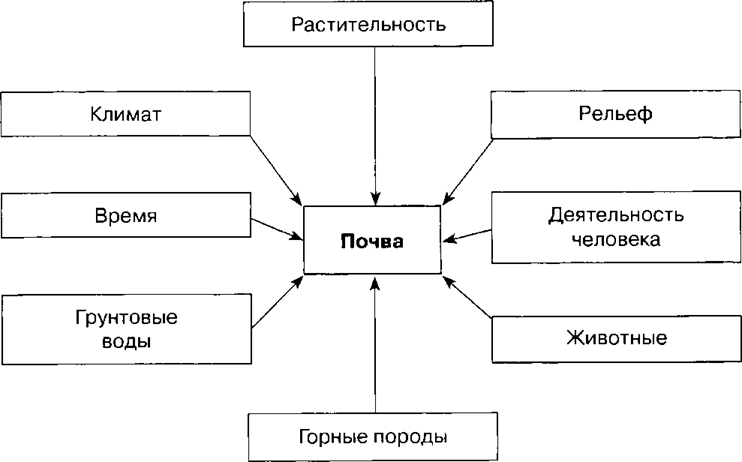 После работы с пунктом учебника учитель просит каждого ученика отчитаться о проделанной работе, т.е. ответить на вопросы.Учитель: «Итак, ребята, мы детально изучили пункт 1 §48, теперь сделаем вывод: почва – верхний плодородный слой земной коры, обладающий плодородием».Изучение п.2. Какие бывают почвы?Учитель объясняет как школьники будут работать над изучением второго вопроса темы: «Внимательно прочитайте пункт 2 § 48, стр.155-156. Затем делимся на команды при помощи жеребьёвки и принимаем участие в игре – соревновании. Я буду задавать вам вопросы по изученному пункту, а вы отвечать на задаваемые вопросы. Чья команда ответит на большее количество вопросов - становиться победителем. При изучении данного вопроса используется приём викторина – опрос-соревнование или опрос-игра, в которой участники отвечают на задаваемые вопросы по  факту. 1.Какие типы почв распространены в России (Тундровая, таёжная подзолистая, чернозём).2.Почва, гумусовый слой которой составляет до 1,5 м (чернозём).3.Факторы, влияющие на  формирование почвы  (растительный покров,  климат, рельеф, состав горных пород, деятельность человека).4.В каких районах России распространён чернозём (на юге, в степях).5.Тип почвы, который формируется под хвойными лесами (подзолистые).6.Почему подзолистые почвы малоплодородны? (хвоя содержит мало питательных веществ).7.Как называются почвы северных безлесных пространств? (тундровые глеевые).8.Какова степень плодородия тундр? (неплодородные).Учитель выводит на экран карту «Почвы мира», учащиеся открывают карту в своих атласах и описывают её по плану. Ученики работают персонально по предложенному учителем плану. После окончания  работы – фронтальная проверка.Описать карту "Почвы мира" по плану:1.Название карты
2. Вид карты по охвату территории
3. По масштабу
4. По содержанию
5. Что изображено на карте?6.Каким образом почвы изображены на карте?7.Назовите наиболее распространённые типы почв России.8.Закончите  фразу: «Наиболее  плодородными почвами России являются…»Ответ учащихся1. Карта "Почвы мира"2.Карта мира.3. Мелкомасштабная.4. Тематическая5. Почвы разных регионов (материков, стран) мира, почвы равнинных и горных территорий, пески, ледники.6.Почвы равнинных территорий  на карте показаны разными цветами (фон) и арабскими цифрами, почвы горных районов -штриховкой7.Тундровые, подзолистые и дерново-подзолистые, чернозёмы.8. Закончите  фразу: «Наиболее  плодородными почвами России являются…чернозёмы и подзолистые почвы».Итак, делаем вывод: тип почвы зависит в первую очередь от растительного покрова, количества осадков, и поступления в почву органических веществ.ЗакреплениеУчитель: «Я готовила для вас карточки, с главным по теме «Почва», чтобы вы вклеили его себе в тетрадь. Очень торопилась и не успела напечатать весь текст. Но я думаю, что вы хорошо усвоили новый материал и сами сможете дописать предложения. (Раздаточный материал – тексты) Приём упражнение на дополнение – приём работы, основанный на отрывке текста или ряде незаконченных предложений, которые необходимо завершить, пользуясь информацией, полученной в ходе прочтения текста. При этом в конце текста даются слова для вставки. ТекстЗадание: прочитайте текст, вставляя пропущенные в нём слова. Слова для вставки даны в конце текста.Почва — особое вещество 1)………. . К почве, или, как её называют, земле, у людей всегда было особое отношение. Они называли её матушкой, кормилицей, землицей. Вы знаете, что от почвы зависит урожай зерна,овощей, фруктов. Долгое время учёные не могли ответить на вопросы, чтотакое почва и как она образовалась. Только в конце XIX в. великий русский учёный, основатель почвоведения (науки о почвах) 2)……………  смог ответить на эти вопросы. Учёный выяснил, что 3)………… — особое природное тело, продукт взаимодействия горных пород, рельефа, 4)………,  воды, микроорганизмов, растений и животных. Под воздействием перечисленных факторов образуются почвы, причём очень медленно. За 100 лет мощность почвы увеличивается всего на 0,5—2 см. Этот факт свидетельствует о том, что люди должны бережно относиться к этому удивительному дару природы.Почва — самый верхний, очень тонкий (толщина его колеблется от нескольких сантиметров до 2—3 м) слой на поверхности Земли, образовавшийся в результате длительного взаимодействия 5)…………. и неживой (неорганической) природы. Слова для вставки В. В. Докучаев ПочваЖивая (органическая)  Биосфера КлиматВ завершение урока учитель подводит итоги, выясняя, с какими новыми понятиями учащиеся познакомились, что они означают, помогает сделать выводы.Домашнее задание1. Изучить § 48 (всем ученикам)2. Ответить на вопросы 1—4 и заучить понятия (всем ученикам)3.Составить схему: «Значение почвы в природе и жизни людей» (Жильникову А., Моториной В., Суминовой Ж.)*4. Подготовить сообщение о В. В. Докучаеве (по желанию)